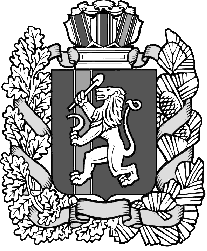 РОССИЙСКАЯ ФЕДЕРАЦИЯКАРАПСЕЛЬСКИЙ СЕЛЬСКИЙ СОВЕТ ДЕПУТАТОВИЛАНСКОГО РАЙОНА КРАСНОЯРСКОГО КРАЯРЕШЕНИЕ28.12. 2018 с.Карапсель  № 35-84-рО внесении изменений в Решение Карапсельского сельского Совета депутатов№ 22-48-р от 10.11.2017г «Об утверждении Положения о старосте сельского поселения»Руководствуясь Федеральным законом от 06.10.2003 № 131-ФЗ «Об общих принципах организации местного самоуправления в Российской Федерации», Законом Красноярского края 07.07.2016 № 10-4831 «О государственной поддержке развития местного самоуправления Красноярского края», Уставом Карапсельского сельсовета, в целях оказания помощи Администрации сельсовета при решении вопросов местного значения и учета интересов жителей поселения, сельский Совет депутатовРЕШИЛ:Внести в Решение Карапсельского сельского Совета депутатов № 22-48-р от 10.11.2017г «Об утверждении Положения о старосте сельского поселения» следующие изменения:Раздел 4 Положения изложить в следующей редакции:«4. Избрание старосты4.1.	Выборы старосты осуществляются жителями, достигшими 18 лет, постоянно или преимущественно проживающими в населенном пункте, в котором избирается староста. Староста избирается сроком на 2 года. Староста имеет соответствующее удостоверение, установленного образца, выдаваемое администрацией сельского поселения. Староста сельского населенного пункта назначается представительным органом муниципального образования, в состав которого входит данный сельский населенный пункт, по представлению схода граждан сельского населенного пункта из числа лиц, проживающих на территории данного сельского населенного пункта и обладающих активным избирательным правом».Раздел 5 Положения изложить в следующей редакции:«Полномочия старосты сельского населенного пункта прекращаются досрочно по решению представительного органа муниципального образования, в состав которого входит данный сельский населенный пункт, по представлению схода граждан сельского населенного пункта, а также в случае: 1) смерти;2) отставки по собственному желанию;3) признания судом недееспособным или ограниченно дееспособным;4) признания судом безвестно отсутствующим или объявления умершим;5) вступления в отношении его в законную силу обвинительного приговора суда;6) выезда за пределы Российской Федерации на постоянное место жительства;7) прекращения гражданства Российской Федерации, прекращения гражданства иностранного государства - участника международного договора Российской Федерации, в соответствии с которым иностранный гражданин имеет право быть избранным в органы местного самоуправления, приобретения им гражданства иностранного государства либо получения им вида на жительство или иного документа, подтверждающего право на постоянное проживание гражданина Российской Федерации на территории иностранного государства, не являющегося участником международного договора Российской Федерации, в соответствии с которым гражданин Российской Федерации, имеющий гражданство иностранного государства, имеет право быть избранным в органы местного самоуправления».2. Опубликовать решение в газете «Карапсельский вестник» и на официальном сайте администрации Карапсельского сельсовета Иланского района.3. Контроль за исполнением настоящего решения возложить на главу поселения.Председатель сельского Совета депутатов        Глава Карапсельского сельсовета                                                                  __________________Н.А.Калашникова               ____________И.В. БукатичПриложение 1 к решениюКарапсельского  сельского Советадепутатов от 10.11.2017г  № 22-48-рв редакции решения Карапсельского сельского Совета депутатовИланского района Красноярского краяот 28.12.2018 г № 35-84-рПОЛОЖЕНИЕо старосте сельского населенного пункта Карапсельского сельсовета Иланского района1. Общие положенияСтароста сельского населенного пункта сельского поселения - лицо уполномоченное представлять собрание граждан во взаимоотношениях с органами местного самоуправления и должностными лицами местного самоуправления (далее - староста) является выборным лицом и действует на общественных началах.Старостой может быть избран гражданин, достигший 21 года и постоянно проживающий на территории данного населенного пункта.Правовую основу деятельности старост составляют:Конституция Российской Федерации;	Федеральный закон от 06 октября 2003 года № 131-ФЗ «Об общих принципах организации местного самоуправления в Российской Федерации»;	Закон Красноярского края 07.07.2016 № 10-4831 «О государственной поддержке развития местного самоуправления Красноярского края»;	Устав Карапсельского сельсовета;муниципальные правовые акты;настоящее Положение.1.4.	Деятельность старосты основывается на принципах:законности и гласности;свободного волеизъявления жителей на собраниях (сходах);представительства интересов населения населенного пункта;выборности и подконтрольности жителям, постоянно или преимущественно проживающим на территории сельского населенного пункта.1.5.	Деятельность старосты имеет целью оперативное и своевременное информирование органов местного самоуправления поселения о мнении жителей по решению вопросов местного значения для его учета при принятии решений.2. Функции старосты сельского населенного пунктаСтароста сельского населенного пункта:По согласованию с главой и (или) Советом депутатов поселения оказывает помощь в организации и проведении сходов (собраний) жителей на подведомственной территории, подписывает протоколы и решения схода (собрания);Организует на добровольных началах участие населения в работах по благоустройству и озеленению общественных мест отдыха, дорог и тротуаров на подведомственной территории, поддержанию в надлежащем состоянии кладбищ, братских могил и иных мест захоронений;2.3.	Информирует администрацию сельского поселения о фактах самовольного захвата земельных участков и самовольного строительства, нарушения правил пожарной и экологической безопасности, санитарных норм, а также других нарушениях действующего законодательства; Осуществляет контроль и информирует администрацию поселения о фактах незаконной вырубки зеленых насаждений на территории населенного пункта; Своевременно информирует администрацию сельского поселения о состоянии уличного освещения, состоянии дорожного покрытия; Оказывает содействие Администрации сельсовета в контроле за качеством предоставления транспортных услуг населению; Своевременно информирует Администрацию сельсовета и единую дежурно-диспетчерскую службу муниципального образования об авариях, пожарах, стихийных бедствиях и иных происшествиях природного и техногенного характера на территории населенного пункта; Оказывает содействие Администрации и коммунальным службам сельского поселения в организации сбора мусора на подведомственной территории; Следит за состоянием прудов, водоемов, колодцев и подъездов к ним;Оказывает содействие органам полиции, добровольным народным и пожарным дружинам в укреплении общественного порядка, соблюдении противопожарных и санитарных правил, соблюдение миграционного законодательства;Контролирует и сообщает в Администрацию сельсовета о фактах некачественной и несвоевременной очистки подведомственной территории от снега, образовании несанкционированных свалок мусора и несвоевременного его вывоза из имеющихся мусороприемников;Организует выполнение решений, принятых жителями на сходах (собраниях);Оказывает помощь Администрации сельсовета, Администрации района, общественным организациям и общественным объединениям в проведении общественных, хозяйственных и иных мероприятий на подведомственной территории;Способствует обеспечению своевременного внесения населением налоговых платежей и других целевых сборов;Рассматривает в пределах своих полномочий заявления, предложения и жалобы граждан;Информирует жителей о своей деятельности;Осуществляет иные функции в пределах компетенции органов местного самоуправления, реализуемые по поручению главы сельсовета.3. Полномочия старостыВ целях реализации возложенных функций староста имеет право:Подписывать протоколы и решения схода (собрания) жителей;Организовывать выполнение решений, принятых жителями на сходах (собраниях);Рассматривать в пределах своих функций заявления, предложения и жалобы граждан;3.4.	Давать предложения в Администрацию сельсовета по вопросам социальной сферы, экономического развития территорий;Участвовать в работе комиссий, организуемых главой или Советом депутатов поселения;Участвовать в осмотрах придомовой территории, проводимых администрацией поселения, с учетом своих функций.4. Избрание старосты4.1.	Выборы старосты осуществляются жителями, достигшими 18 лет, постоянно или преимущественно проживающими в населенном пункте, в котором избирается староста. Староста избирается сроком на 2 года. Староста имеет соответствующее удостоверение, установленного образца, выдаваемое администрацией сельского поселения. Староста сельского населенного пункта назначается представительным органом муниципального образования, в состав которого входит данный сельский населенный пункт, по представлению схода граждан сельского населенного пункта из числа лиц, проживающих на территории данного сельского населенного пункта и обладающих активным избирательным правом.5. Досрочное прекращение полномочий старостыПолномочия старосты сельского прекращаются досрочно по решению представительного органа муниципального образования, в состав которого входит данный сельский населенный пункт, по представлению схода граждан сельского населенного пункта, а также в случае: 1) смерти;2) отставки по собственному желанию;3) признания судом недееспособным или ограниченно дееспособным;4) признания судом безвестно отсутствующим или объявления умершим;5) вступления в отношении его в законную силу обвинительного приговора суда;6) выезда за пределы Российской Федерации на постоянное место жительства;7) прекращения гражданства Российской Федерации, прекращения гражданства иностранного государства - участника международного договора Российской Федерации, в соответствии с которым иностранный гражданин имеет право быть избранным в органы местного самоуправления, приобретения им гражданства иностранного государства либо получения им вида на жительство или иного документа, подтверждающего право на постоянное проживание гражданина Российской Федерации на территории иностранного государства, не являющегося участником международного договора Российской Федерации, в соответствии с которым гражданин Российской Федерации, имеющий гражданство иностранного государства, имеет право быть избранным в органы местного самоуправления.6. Поощрение старостыСтароста осуществляет свои полномочия на общественных началах. За активную деятельность и достигнутые результаты в работе на основании решения Совета депутатов сельского поселения старостам могут быть предусмотрены меры морального и материального поощрения из средств местного бюджета.7. ОтчетностьО своей работе староста отчитывается перед населением поселения не реже 1 раза в год на сходе (собрании) жителей постоянно или преимущественно проживающих на данной территории.8. Ответственность старостСтаросты сельских населенных пунктов сельского поселения в случае нарушения ими федерального законодательства, законов Красноярского края, Устава и нормативных правовых и иных актов несут ответственность в соответствии с действующим законодательством.9. Взаимодействие Администрации Карапсельского сельсовета со старостамиАдминистрация сельсовета:9.1.	Координирует деятельность старост населенных пунктов, знакомит их с соответствующими нормативными актами, постановлениями и распоряжениями администрации сельсовета, проводит совещания с ними;Способствует установлению связей старост сельских населенных пунктов с общественными объединениями и организациями;Создает необходимые условия для работы старост сельских населенных пунктов.Приложение к решениюКарапсельского сельского Советадепутатов от 10.11.2017г № 22-48-рв редакции решения Карапсельского сельского Совета депутатовИланского района Красноярского краяот 28.12.2018 г № 35-84-рДействительно по   «	»	20__г. УДОСТОВЕРЕНИЕ №	«      »_________ 20___  г.____________________________________________________________________(фамилия, имя, отчество)является старостой населенного пункта ___________________________________Глава сельсоветам.п.